	北京大学人民医院互联网医院患者操作说明北京大学人民医院2021年1月北京大学人民医院互联网医院出诊信息：互联网医院出诊科室：互骨肿瘤科、神经内科、内分泌科、血液科复诊患者范围：骨肿瘤、神经内科、内分泌科、血液科六个月内有门诊就诊记录的患者，请您提前准备好六个月内就诊资料，例如病历、影像资料等，病情描述需要您上传相关资料，以便医生更详细的了解您的病情。北京大学人民医院互联网医院操作流程：互联网医院患者注册您可以通过微信扫描以下小程序二维码的方式进入 ，如下图1所示。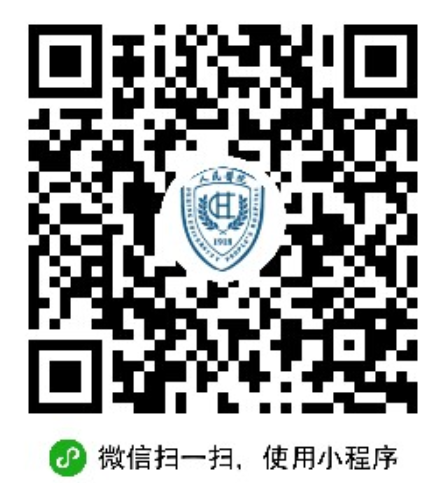 图1 北京大学人民医院互联网医院小程序扫码成功后，需要进行互联网医院的注册，可凭手机号注册，点击获取验证码接收验证码短信并输入验证码，输入6-18位数字或字母密码，确认密码注册新账号，并填写注册姓名即完成注册流程，注册页面如图3所示。（注意：使用的手机号已经注册的再点击会提示“手机号已注册请直接登录”）。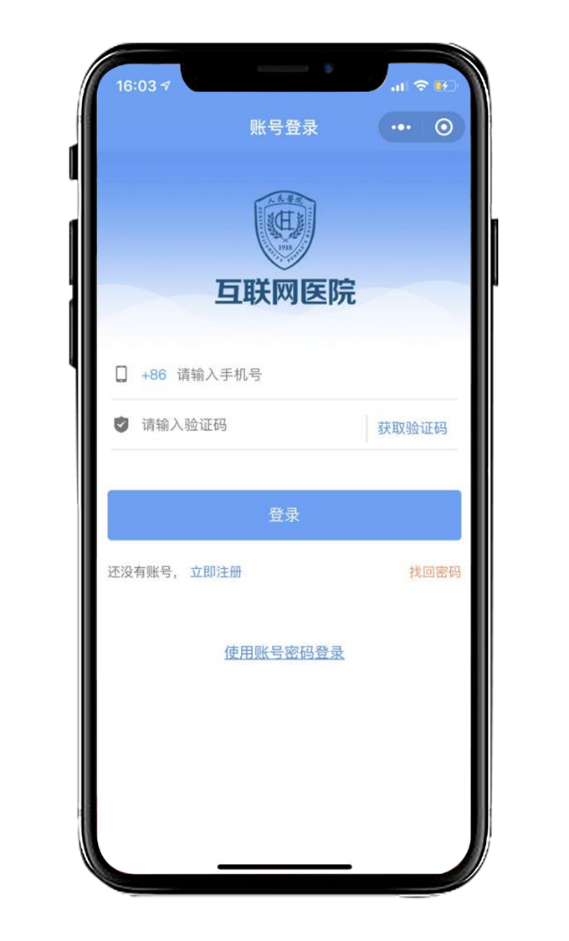 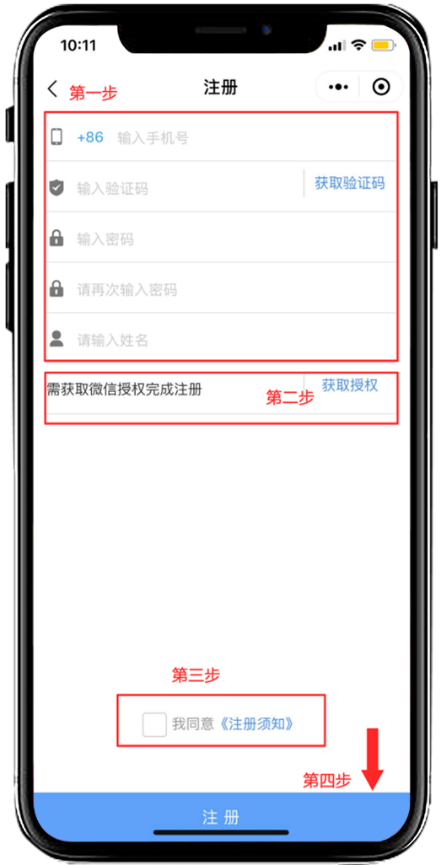 图3 互联网医院注册待注册结束后，即可通过手机号码和验证码形式，或手机号码和密码形式进行登录，即可进入互联网医院主页面，如图4及图5所示。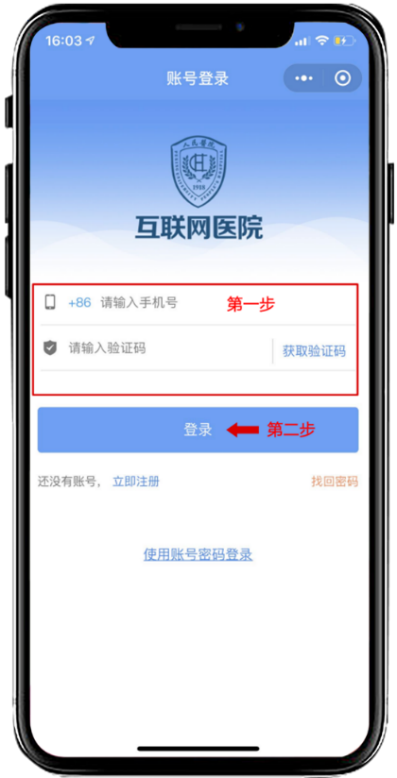 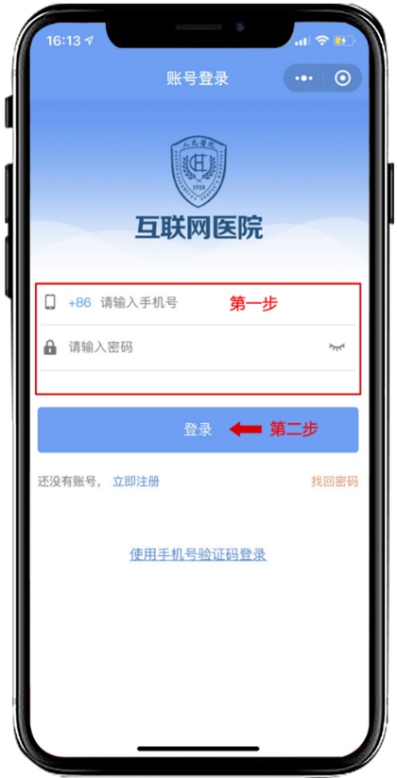 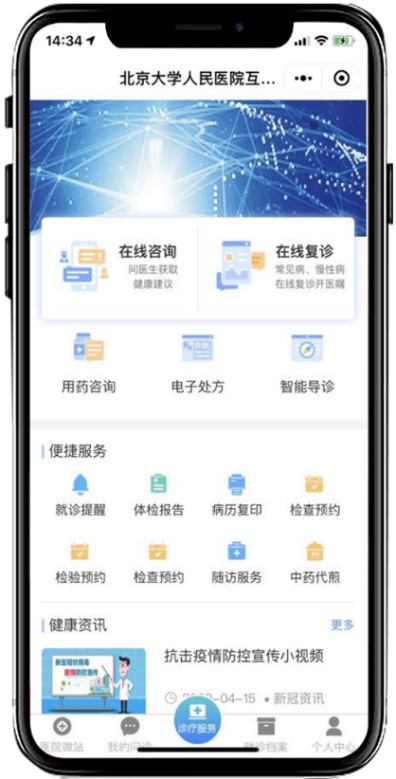 图4 使用验证码登录          图5使用密码登录        图6 互联网医院主页面添加就诊人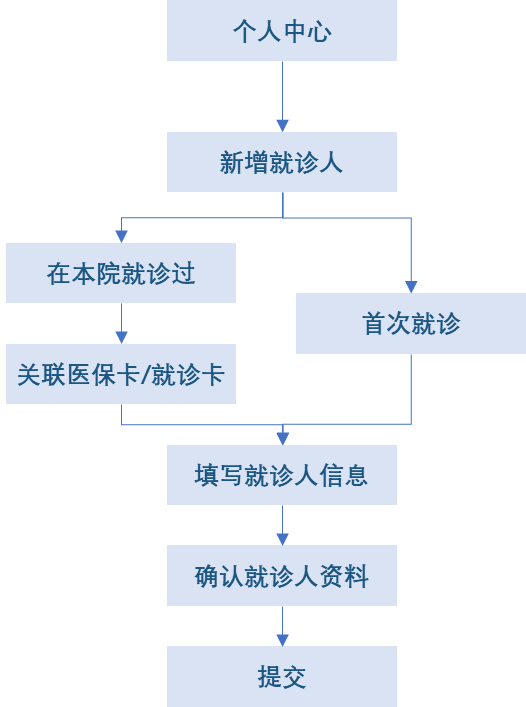 复诊就诊人添加如果本次就诊人过去6个月曾在北京大学人民医院就诊过，在注册完成后，在该注册账号下添加需要本次就诊的就诊人，点击页面右下角【个人中心】，进入个人中心主页，添加本次就诊人，选择【在本院就诊过】，如图7所示。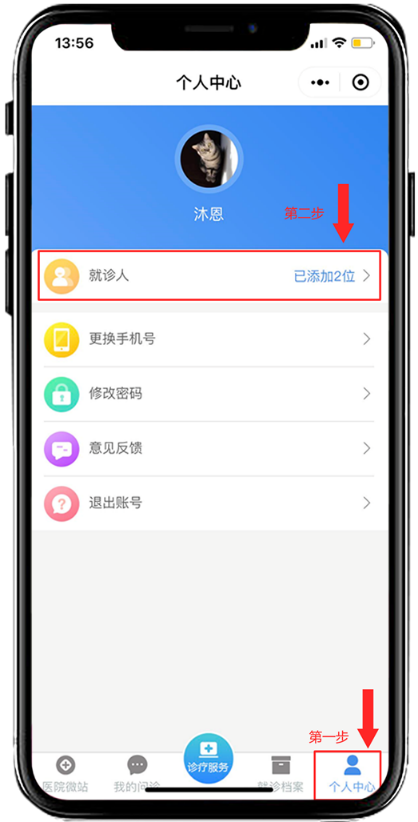 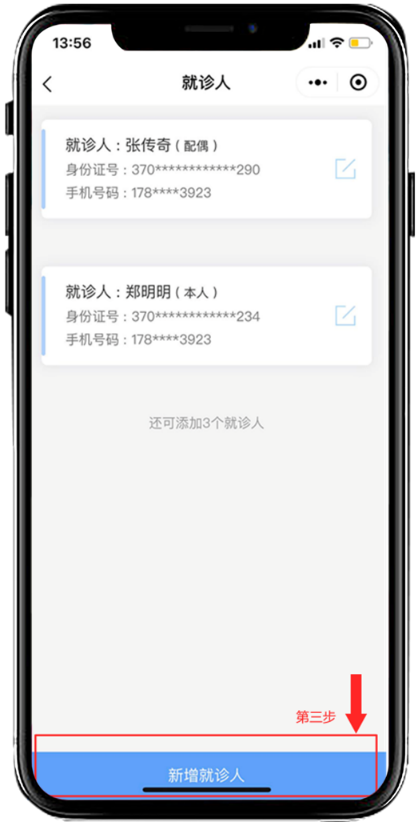 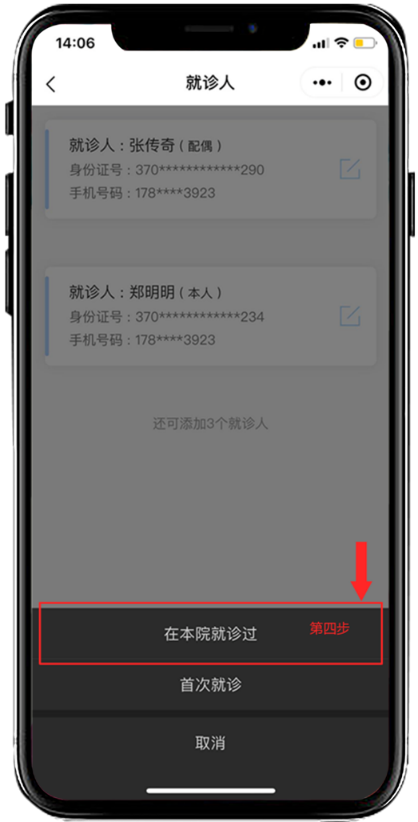 图7 互联网医院添加复诊就诊人绑定在院就诊卡或医保卡后，点击【下一步】，进入信息编辑页，填写姓名、证件类型、证件号码、卡类别及卡号等信息，点击【下一步】，进入添加身份证页面，需上传身份证反正面照片，身份证添加完毕后点击【下一步】，进入详细信息填写页面，信息内容包括：是否专程来京、现居住地、现居住详细地址、在京地址、在京详细地址、就诊类型、工作单位、联系人、联系人身份证、联系人手机号码、职业、婚姻状况、与本人关系等信息等，具体操作步骤如图8所示。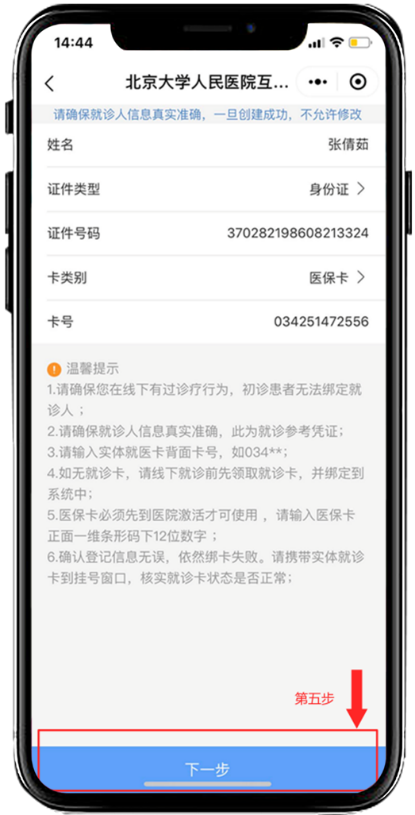 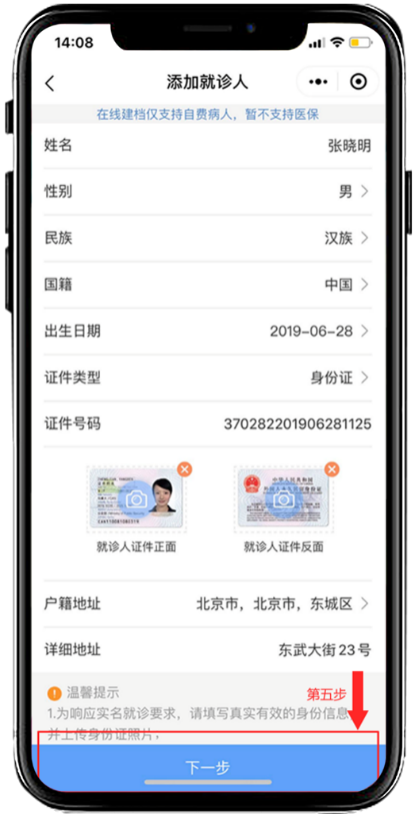 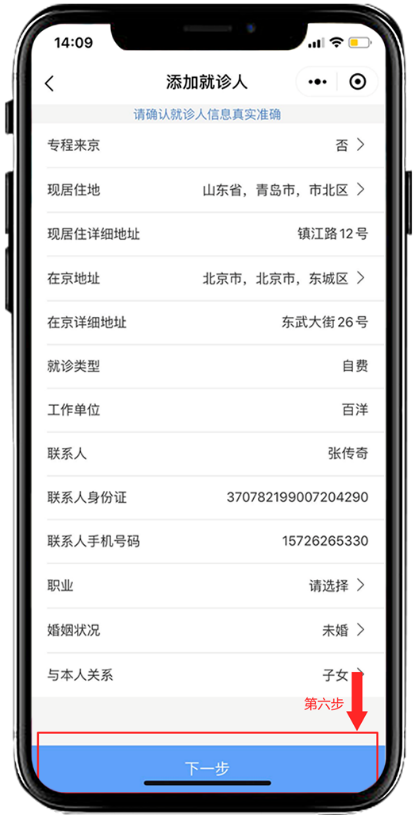 图8 就诊人信息填写就诊人基本信息填写完毕后，点击【下一步】，进入验证手机号码验证页，填写注册时手机号，收到并填写验证码后点击【提交】，即完成就诊人添加，返回就诊人列表，如图9所示。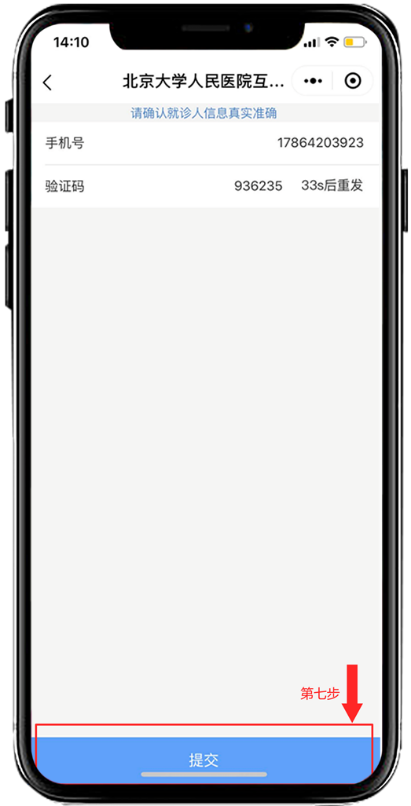 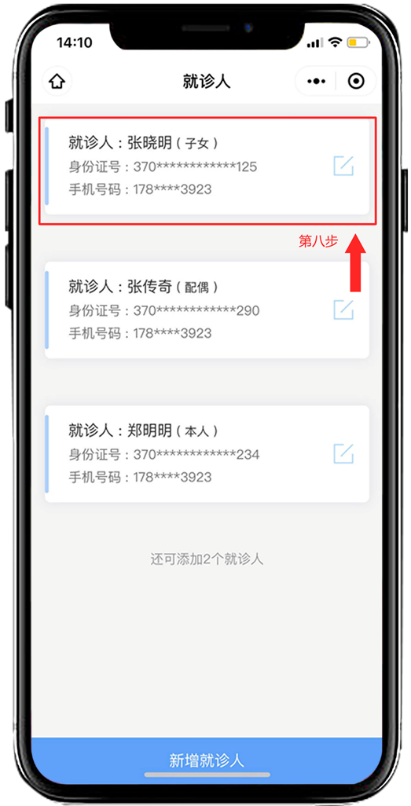 图9 就诊人列表首次就诊人添加如果本次就诊人未在北京大学人民医院就诊过，在注册完成后，在该注册账号下添加需要本次就诊的就诊人，点击页面右下角【个人中心】，进入个人中心主页，添加本次就诊人，选择【首次就诊】，如图10所示。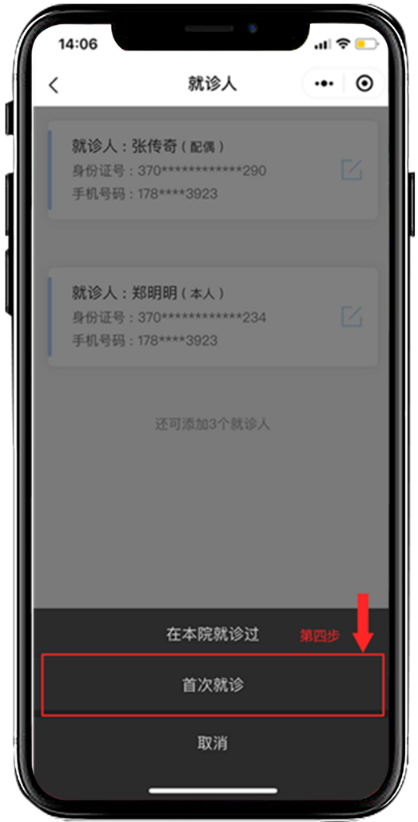 图10 互联网医院添加首次就诊人点击首次就诊后，进入信息编辑页，填写姓名、性别、国籍、民族、证件类型、证件号码、卡类别及卡号等信息，并上传身份证反正面照片，身份证添加完毕后点击【下一步】，进入详细信息填写页面，信息内容包括：是否专程来京、现居住地、现居住详细地址、在京地址、在京详细地址、就诊类型、工作单位、联系人、联系人身份证、联系人手机号码、职业、婚姻状况、与本人关系等信息等，具体操作步骤如图11所示。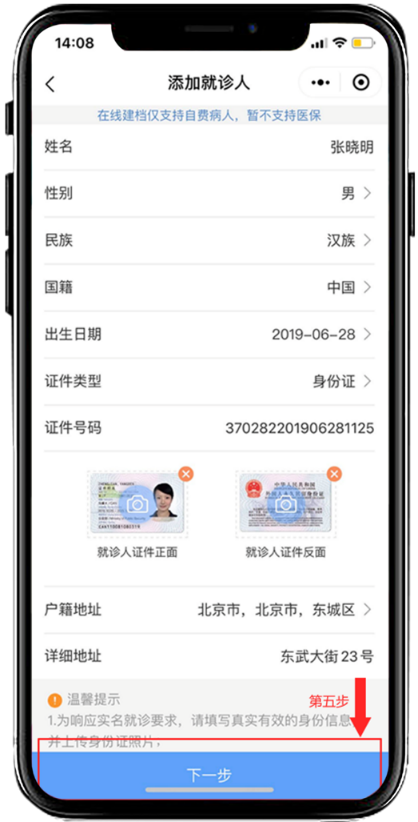 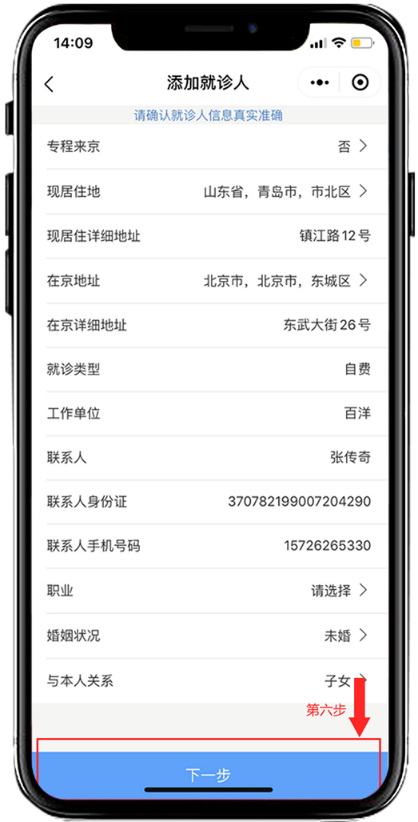 图11 就诊人信息填写就诊人基本信息填写完毕后，点击【下一步】，进入验证手机号码验证页，填写注册时手机号，收到并填写验证码后点击【提交】，即完成就诊人添加，返回就诊人列表，如图12所示。图12 就诊人列表在线复诊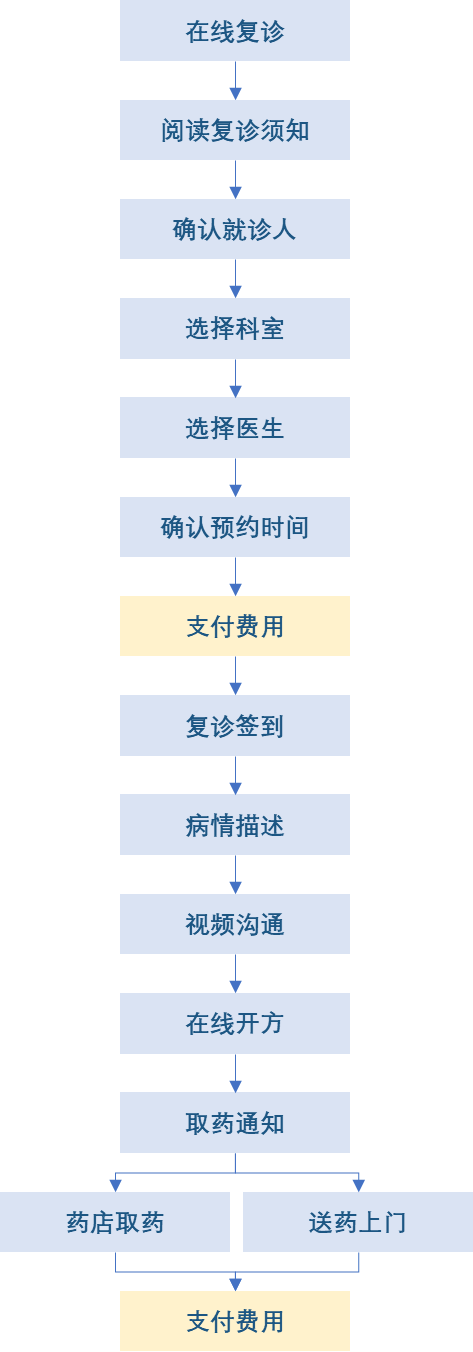 您可通过在线复诊于医生进行复诊沟通交流，并由医生进行在线处方开立，点击【在线复诊】后查看复诊须知，阅读完毕无异议后点击【我同意】，即可进入到在线复诊页面，如图13所示。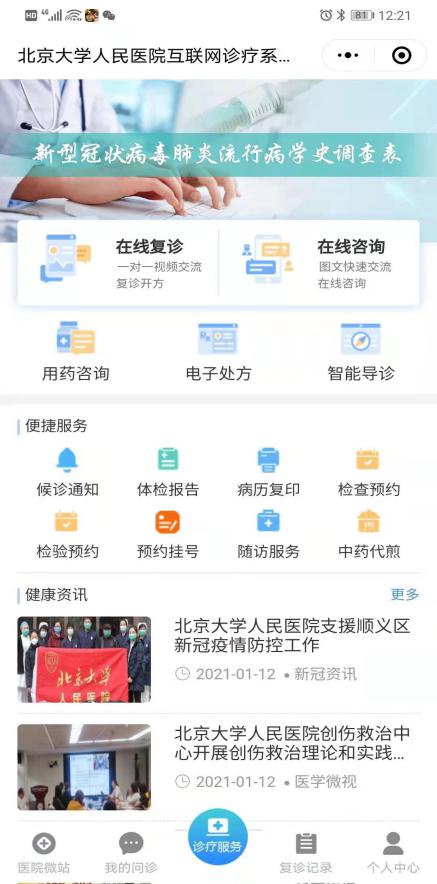 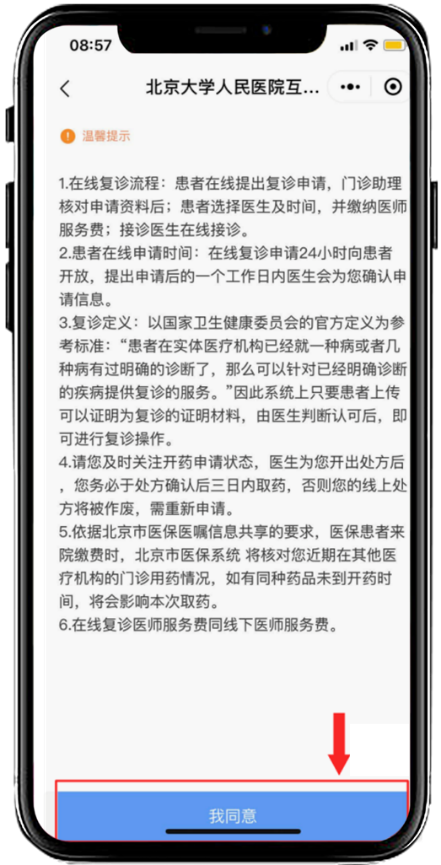 图13在线复诊须知进入复诊页面后选择复诊科室及医生。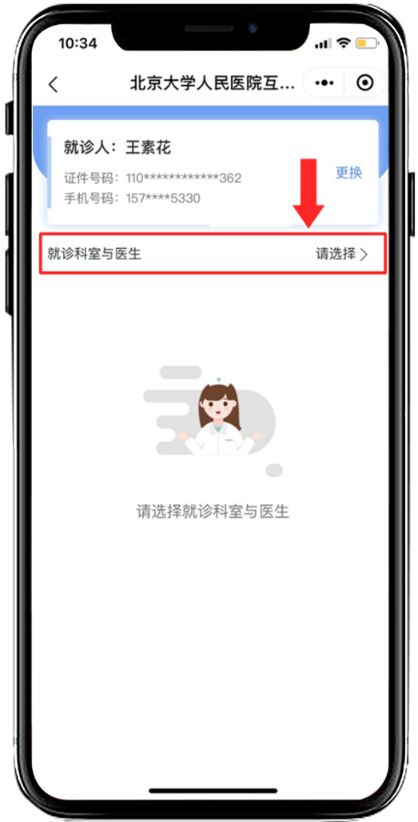 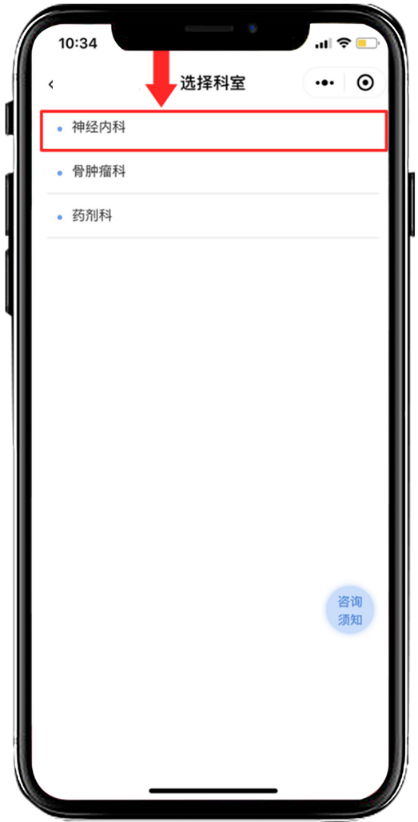 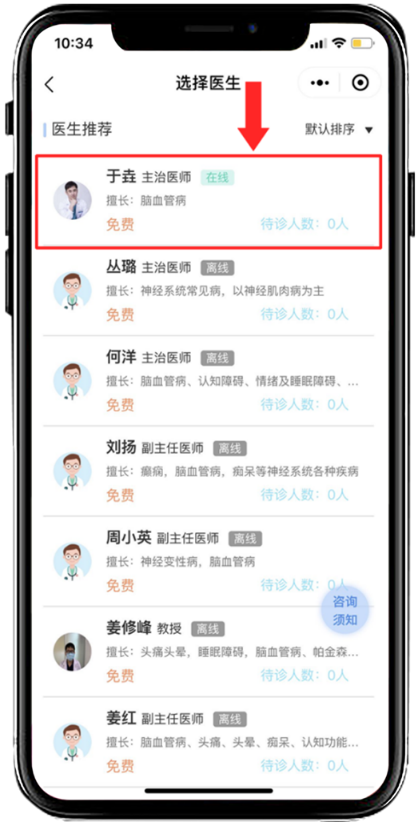 图14 选择复诊科室及医生选择科室及医生后，寄进入到预约确认页面，您在此页面可以选择预约复诊的时间，并确认预约科室、预约医生以及复诊诊费无误后，选择【提交】并支付诊费即可，如图15所示。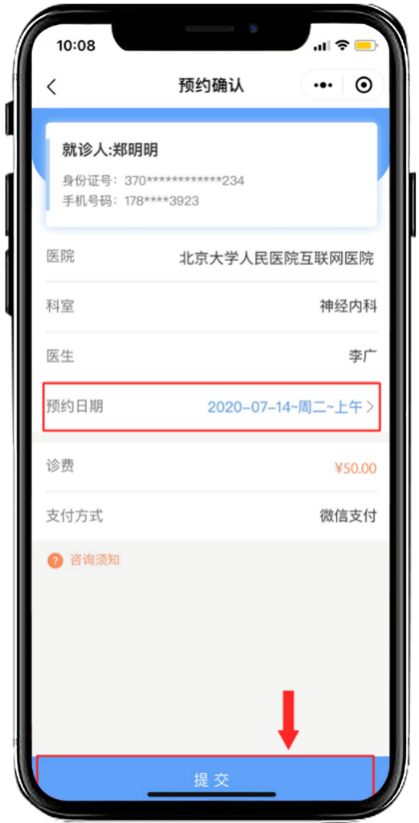 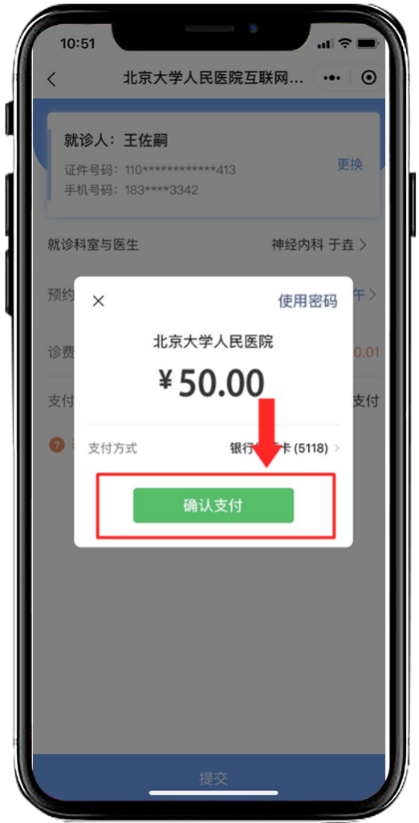 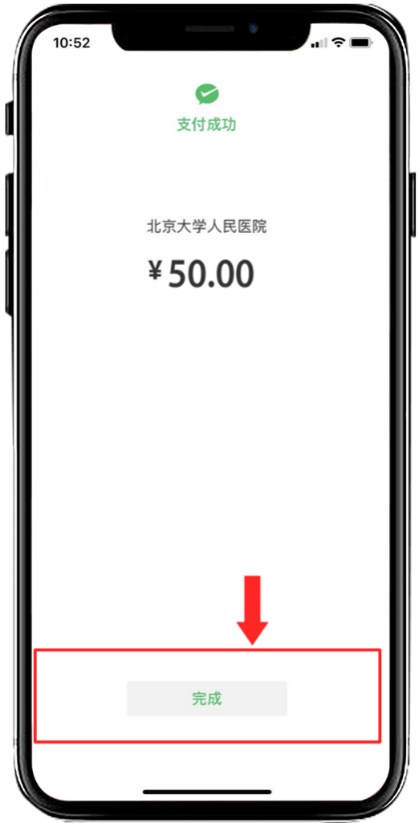 图15 复诊费用支付费用支付后，您可在预约列表中查看预约信息，到预约复诊日期时，您可在预约复诊详情中点击【复诊签到】，如图16所示,进入到医生复诊页面，在复诊时间前，系统会自动提示您复诊时间，如图17所示。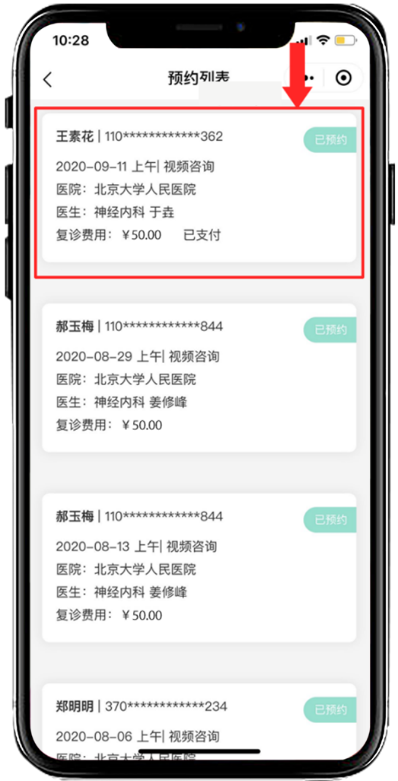 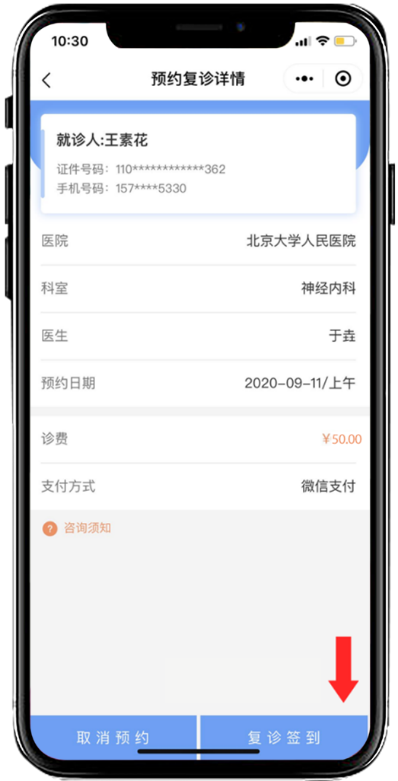 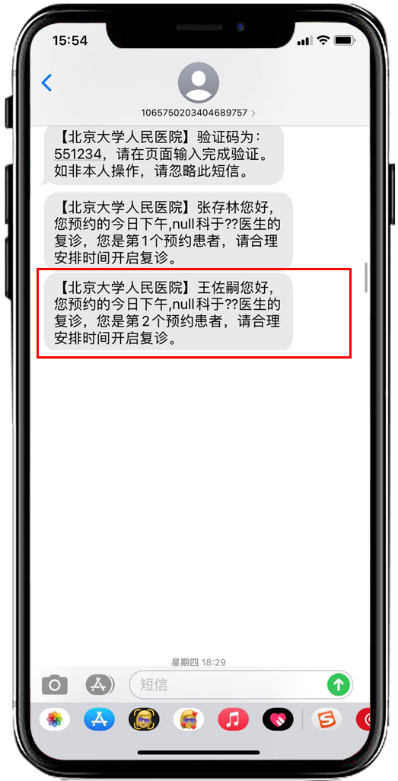           图16 复诊查询及签到                    图17 复诊时间提醒到了复诊时间，点击【复诊签到】后，即进入到病情描述界面，您需要在此界面填写病情信息及检验检查应影像等资料，填写完毕后，点击【提交】即进入到视频问诊界面。点击完成后请在此界面等待大夫视频接通,不可退出小程序，否则将接收不到大夫视频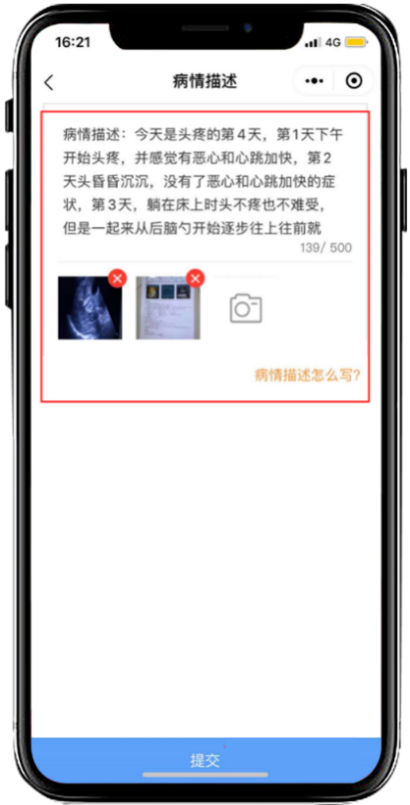 图18 在线复诊病情描述进入与医生的对话窗口，医生接诊后，接通与医生的视频通话，期间医生可分享屏幕，引导您同意开处方，同意后，医生对您进行在线开处方操作，如图19所示。如中途断线，医生会再次发生视频问诊邀请。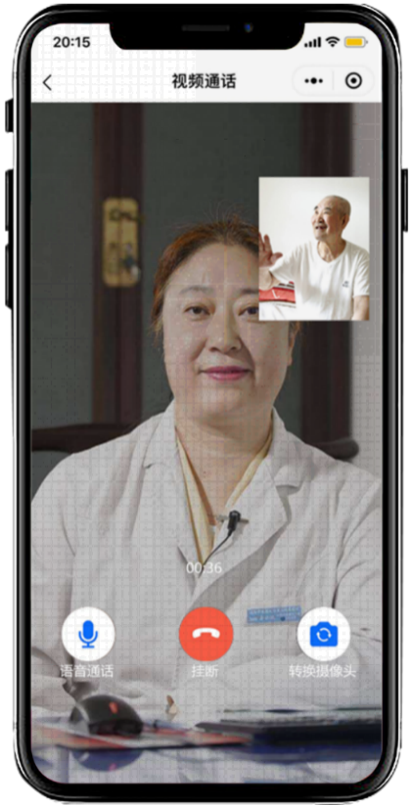 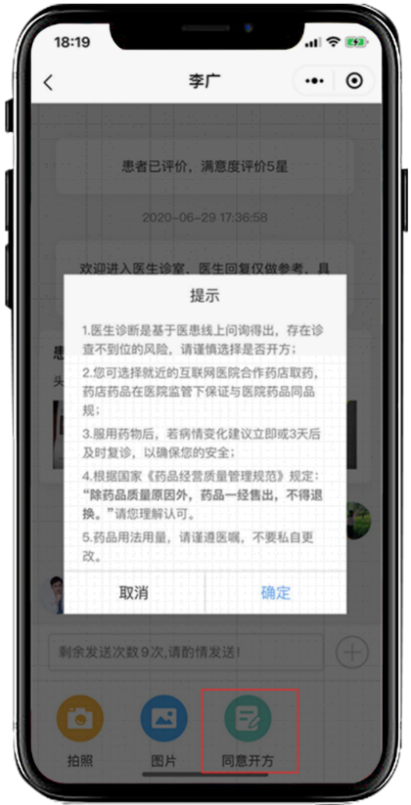 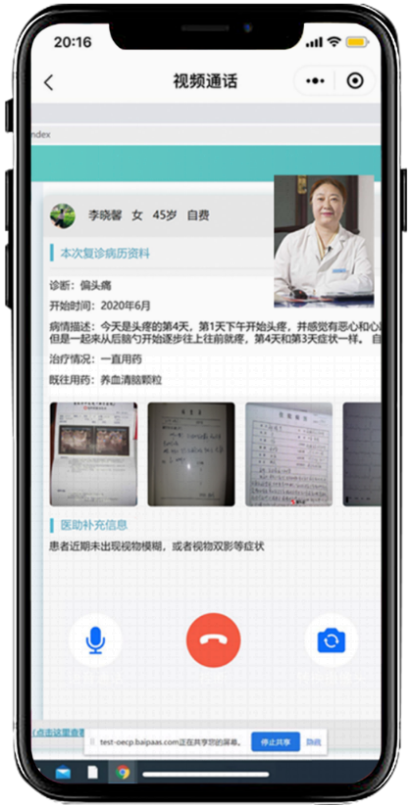 图19 在线复诊医生处方开具后，您会收到取药通知短信，点击短信内连接，即可查看处方，可选择2种方式取药，就近药店取药或送药上门，待取药时，支付药品费用，如图20所示。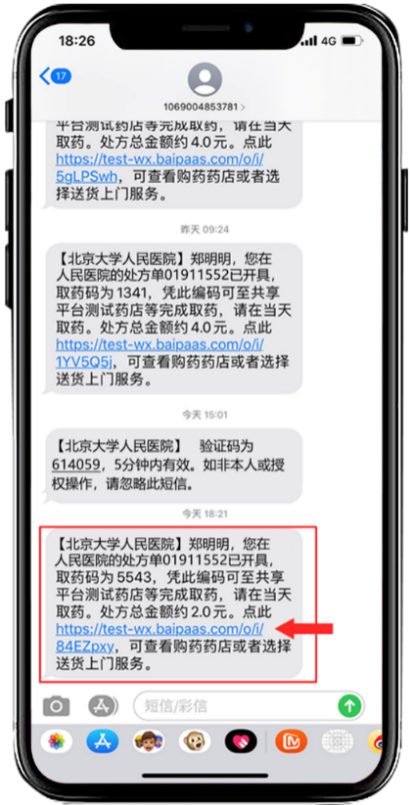 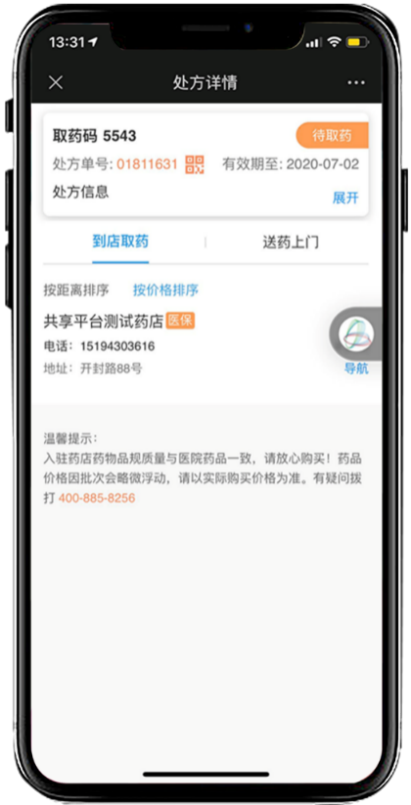 图20 选择取药方式在线咨询结束后，您可就咨询情况在线进行星级评价。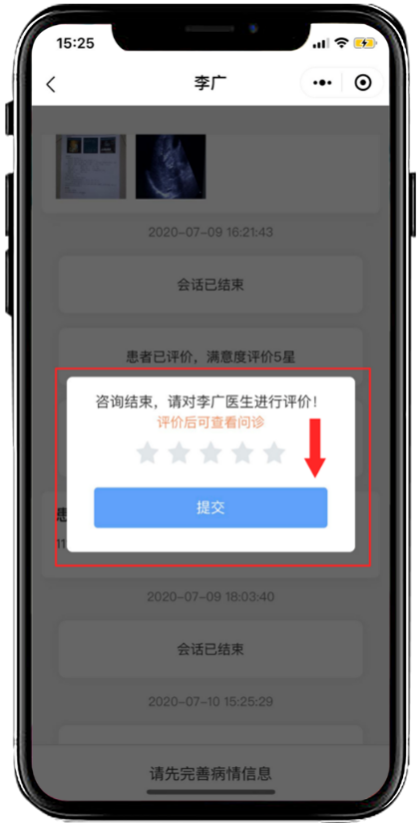 图21 在线复诊评价图29 用药咨询就诊记录查询您可在【我的问诊】中查询历次在线咨询或在线复诊记录，并查看详细的诊疗内容。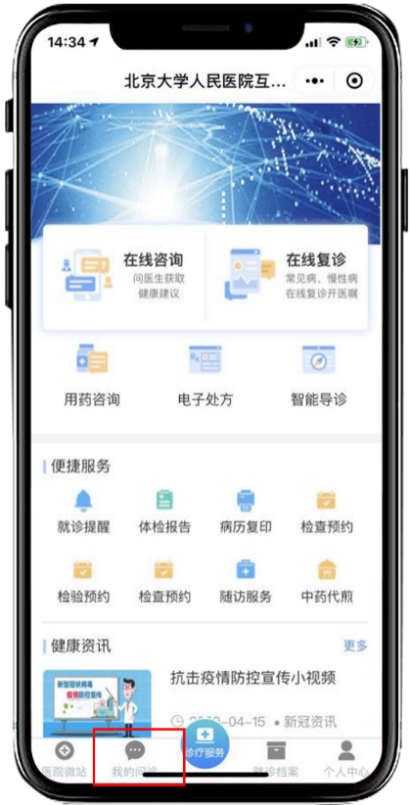 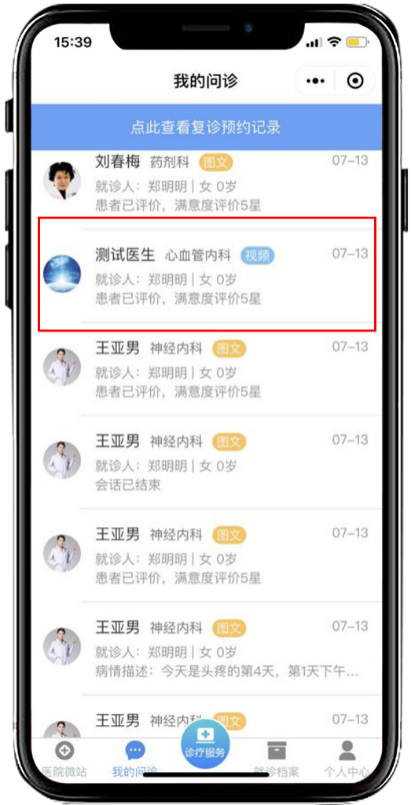 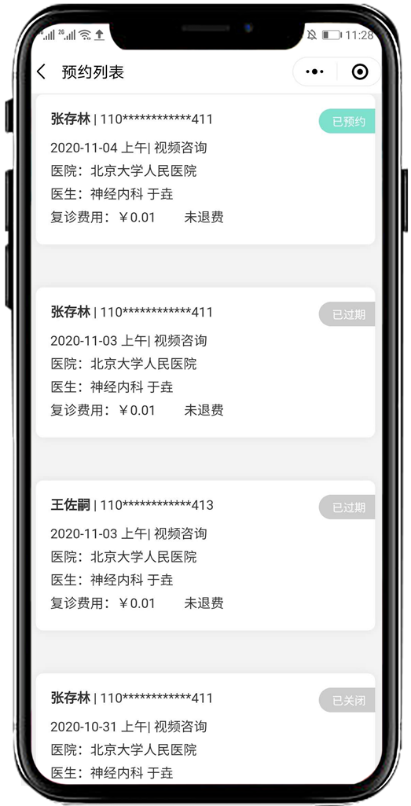 图30 就诊记录查询退费互联网医院内测期间，经医院同意，可退还就诊费用，费用将在1-15个工作日内按照付款路径退回。2.5.1在线退费2.5.1.1未到预约时间退费如因个人原因无法按照预约时间进行复诊，在预约时间前，您可以选择在线退费，点击【我的问诊】进入复诊预约查询界面，点击需要取消的复诊行程，进入复诊详情页面，点击【取消预约】，平台会提示您是否确认取消此次复诊申请，点击【确定】即完成取消预约，退费状态可在预约列表中查询，退费进行中显示【退费中】，退费完毕显示【已退费】。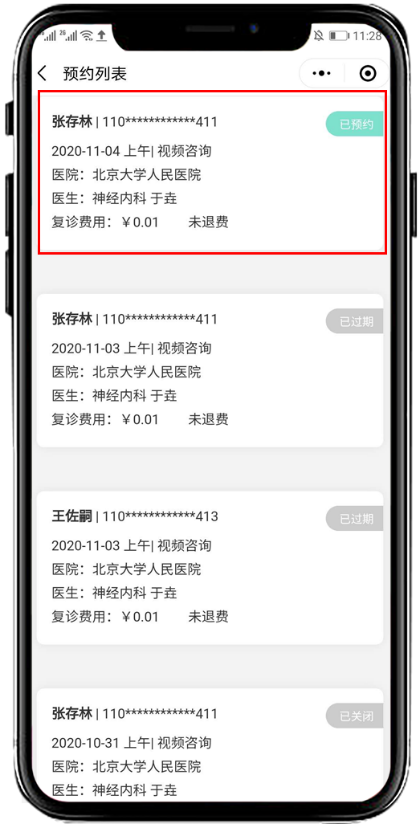 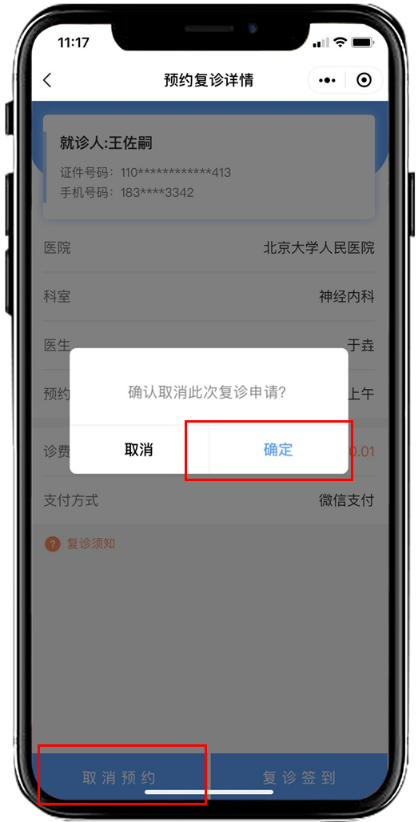 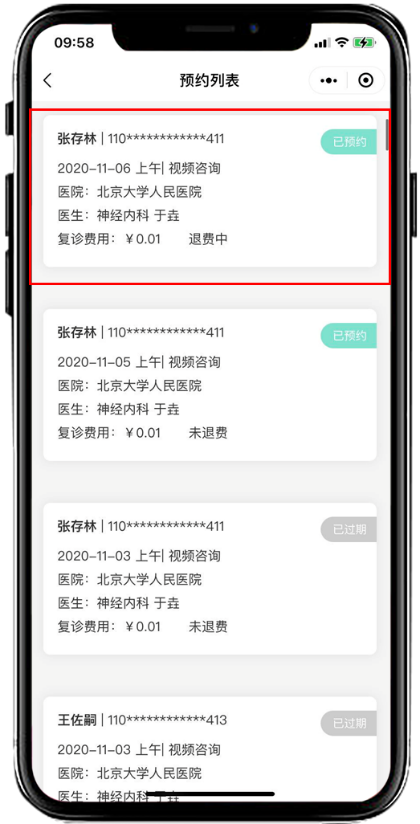 图31未到预约就诊时间退费2.5.1.2已过预约时间退费如已过预约时间，仍未进行在线复诊，在预约时间前，您可以选择在线退费，点击【我的问诊】进入复诊预约查询界面，点击需要取消的复诊行程，进入复诊详情页面，点击【申请退号】，在退号申请页面填写退号原因，点击【提交】，即可完成退号操作，退费状态可在预约列表中查询，退费进行中显示【退费中】，退费完毕显示【已退费】。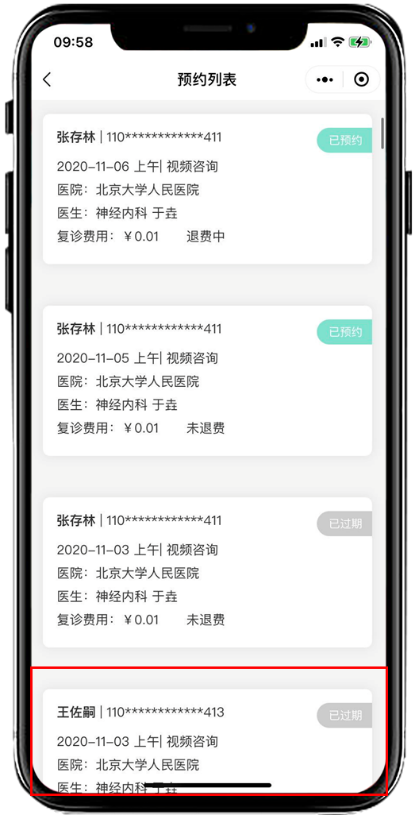 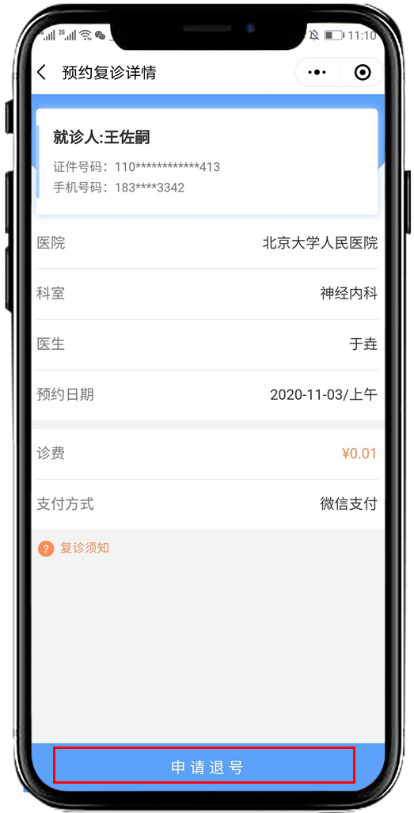 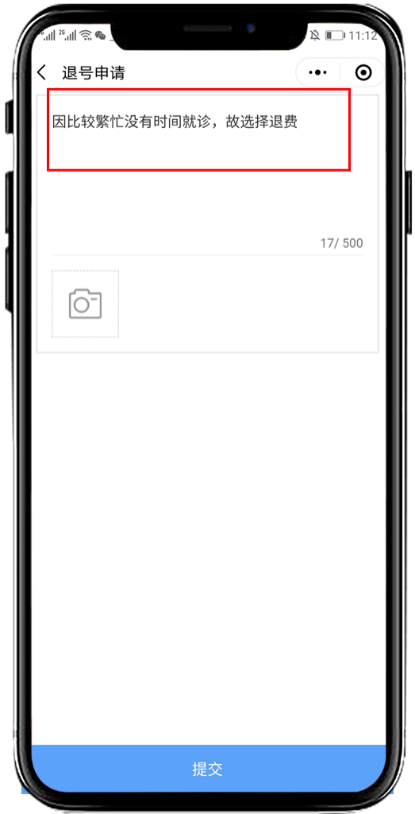 图32 已过预约就诊时间退费2.5.2.窗口退费除在线退费外，您还可以到医院窗口申请退费，医院窗口同意后更新号源状态，系统执行给您退款的操作，退款费用按原路退还。2.5.3医生停诊退费如果医生停诊，平台会将预约医生停诊时间内到号源执行退号退款操作，执行给您退款的操作，退款费用按原路退还。系统如果监测到号源无法预约，也会自动退号退费，执行给您退款的操作，退款费用按原路退还。个人中心信息修改除就诊人添加外，您也可通过【个人中心】进行手机号的更换、修改密码、意见反馈等造作。更换手机号需使用注册手机号进行验证码的接收，填写验证码后点击【提交验证】，进入更换手机号码页面，填写新的手机号码即可。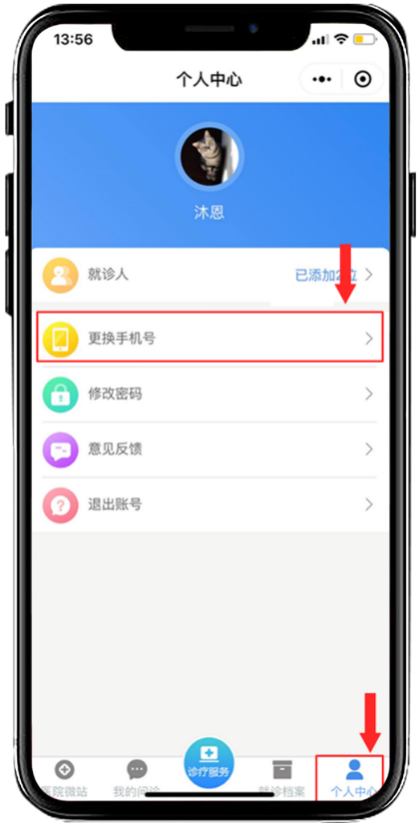 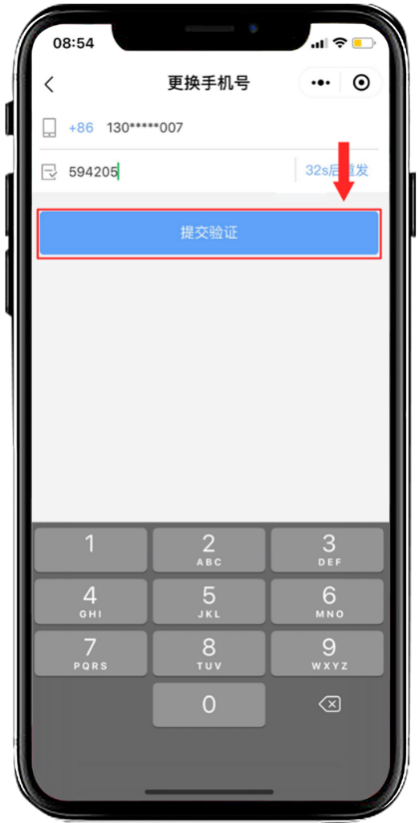 图40 更换手机号码如需修改密码，则需要使用注册手机号码接收验证码，填写验证码后点击【提交验证】，即进入修改密码页面，填写新密码后点击【按成】，下次登录即可使用新密码进行登录。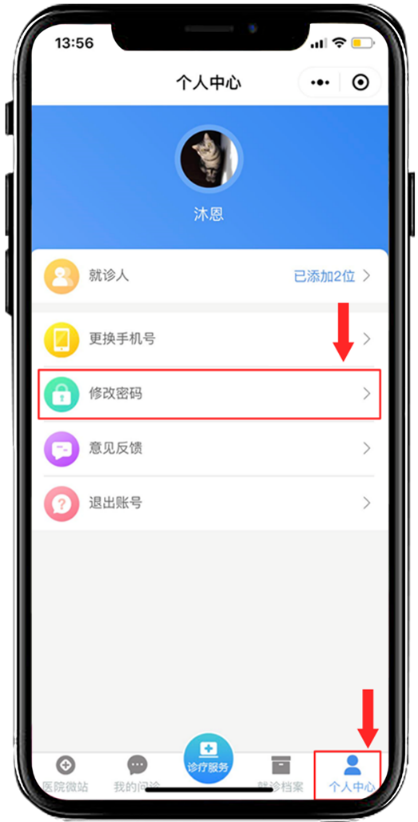 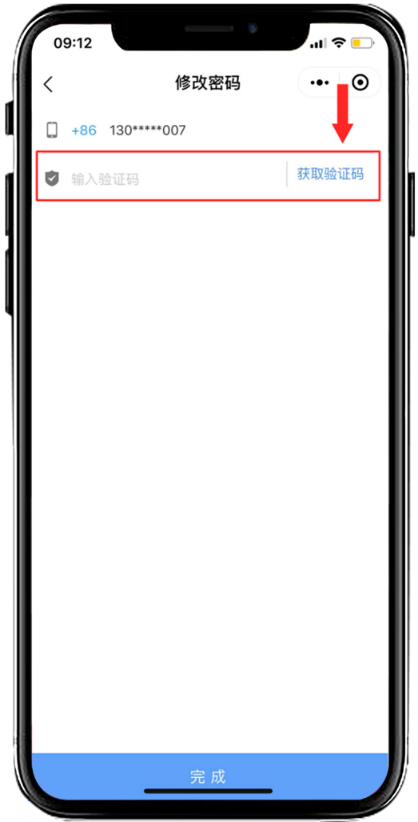 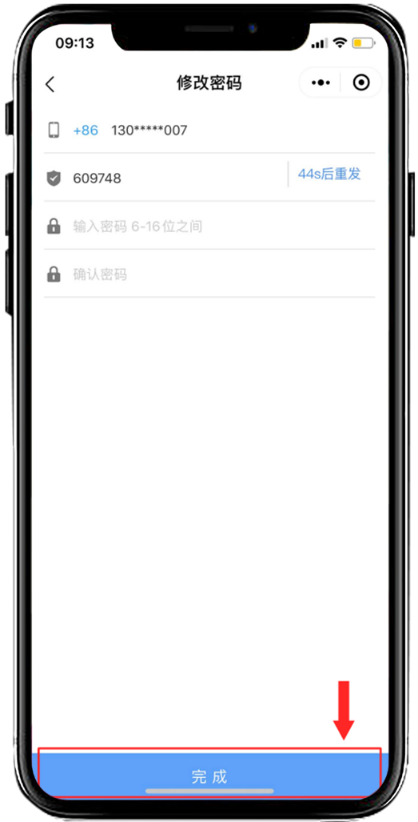 图41 修改密码如对就诊过程有任何意见都可在【意见反馈】中填写，可采用图片或文字的方式。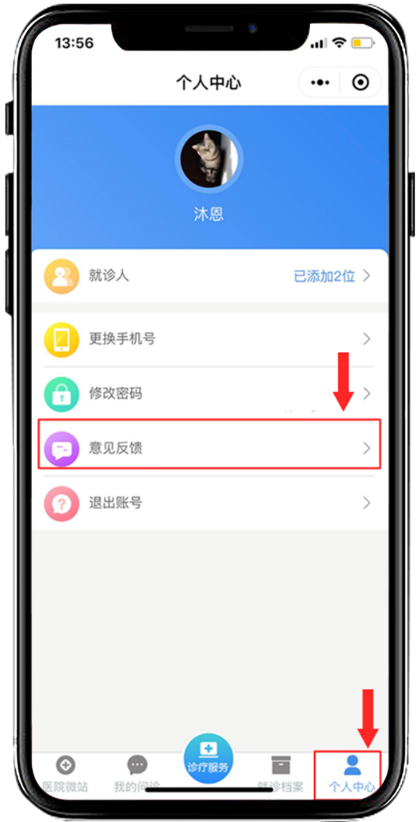 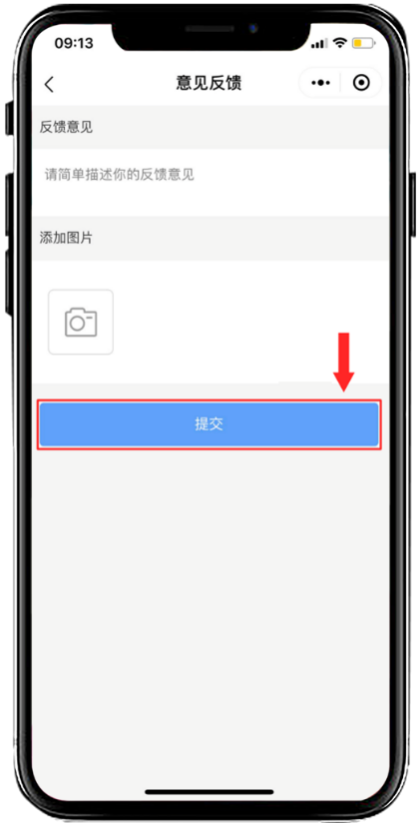 图42 意见反馈您如需退出登录只需点击【个人中心】的【退出登录】即可。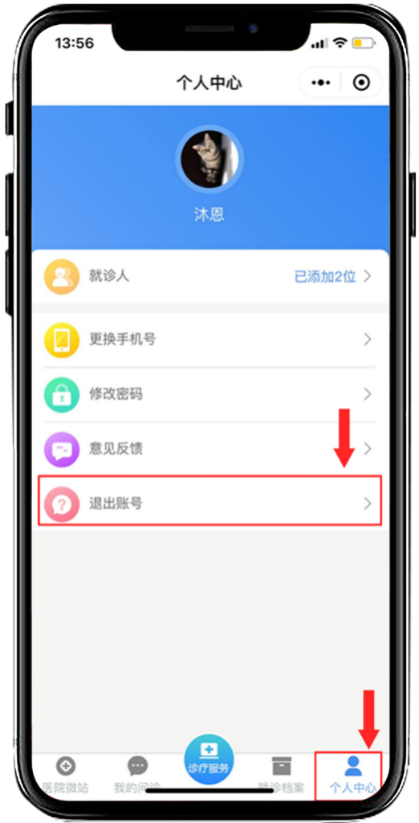 图43 退出登录